Besökets orsak besvär i rygg □ nacke □ arm □ ben □Namn _____________________________Yrke ____________________________________________________________________Har ni något av följande?Har ni under de senaste två veckorna haft:Hur ofta motionerar ni/motionsform? __________________________________________________________________________________________Har ni regelbunden medicinering? _____________________________________________________________Har ni varit med om en olycka? ________________________________________________________________Är det första gången ni upplever den aktuella smärtan/besväret?		Nej	JaHar röntgen/magnetundersökning gjorts för den aktuella smärtan/besväret?	Nej	JaHar ni opererats för det aktuella besväret eller av annan orsak?__________________________________________________________________________________________Hur länge har den aktuella smärtan/det aktuella besväret varat?_________________________________________________________________________________________Vad tror ni har förorsakat era besvär?_________________________________________________________________________________________Vilken värkmedicin har ni tagit?_________________________________________________________________________________________Vilka rörelser/ställningar förvärrar smärtan/besväret?_______________________________________________________________________________________________________________________________________Vilka rörelser/ställningar lindrar smärtan/besväret? _______________________________________________________________________________________________________________________________________Hur stark smärta har Ni upplevt i genomsnitt under de senaste 2 dygnen? Ringa in den siffra, som bäst beskriver smärtans styrka.
Ingen smärta alls 0__1___2___3___4___5___6___7___8___9___10 värsta möjliga smärta.Din arbetsförmåga är 10 när den är som bäst. Var på nedanstående linje ligger din arbetsförmåga idag?Helt arbetsoförmögen	0__1___2___3___4___5___6___7___8___9___10 Arbetsförmågan när den är som bäst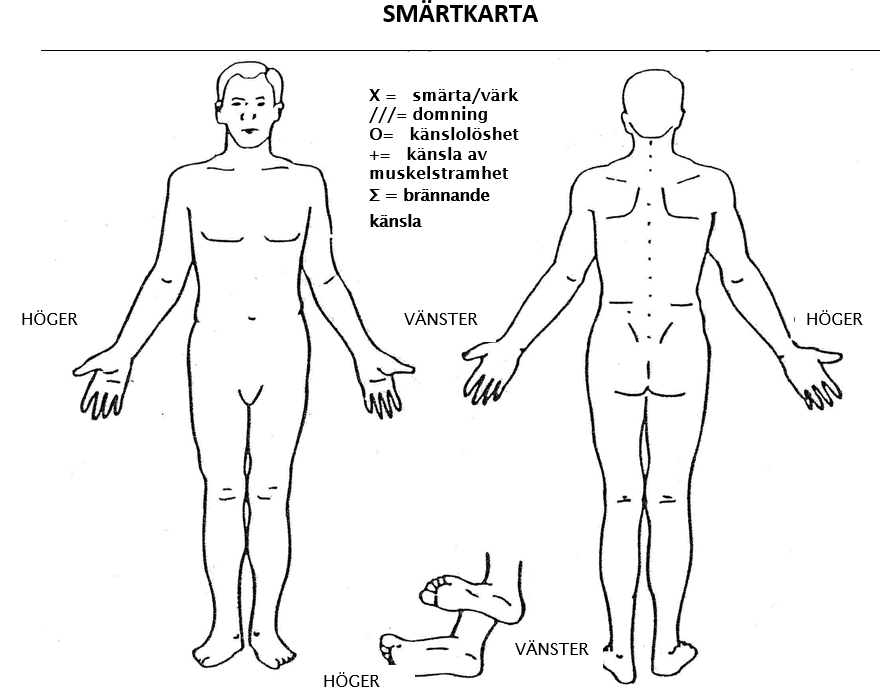 Hjärt- och kärlsjukdomarNejJa________________________________Förhöjt blodtryckNejJa________________________________Metabolt syndrom/diabetesNejJa________________________________Neurologisk sjukdomNejJa________________________________Sjukdom i stöd- och rörelseorganenNejJa________________________________Sjukdom i andningsorganenNejJa________________________________MigränNejJa________________________________ReumatismNejJa________________________________Sjukdom i sköldkörtelnNejJa________________________________Elaktartad tumörNejJa________________________________Mental ohälsa/stressNejJa________________________________AllergiNejJa________________________________OsteoporosNejJa________________________________Övrig sjukdomNejja________________________________StegringNejJaViktminskningNejJaFörsämrat allmäntillståntNejJaSmärta i bröstet vid ansträngningNejJaSmärta vid andningNejJaSvindelNejJaIhållande huvudvärkNejJaMagbesvärNejJaInfektionssjukdomNejJaInkontinens/nedsatt urinerings- och/eller mag-tarmfunktionNejJaKraftlöshet i armar/benNejJaSmärta i testiklarnaNejJaRöker ni?NejJaÄr ni gravid?NejJa